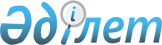 О проведении государственного учета лесного фонда в 2003 годуРаспоряжение Премьер-Министра Республики Казахстан от 14 марта 2003 года N 33-p      В соответствии со статьями 14  и 72 Лесного кодекса  Республики Казахстан и в целях контроля за количественными и качественными изменениями в лесном фонде за 1998-2002 годы: 

      1. Комитету лесного и охотничьего хозяйства Министерства сельского хозяйства Республики Казахстан совместно с акимами областей обеспечить в установленном законодательством порядке проведение в течение 2003 года государственного учета лесного фонда Республики Казахстан по состоянию на 1 июля 2003 года и в срок до 20 декабря 2003 года представить в Правительство Республики Казахстан отчет о состоянии лесного фонда Республики Казахстан. 

      2. Агентству Республики Казахстан по управлению земельными ресурсами обеспечить по представлению Комитета лесного и охотничьего хозяйства Министерства сельского хозяйства Республики Казахстан согласование материалов учета лесного фонда.       Премьер-Министр 
					© 2012. РГП на ПХВ «Институт законодательства и правовой информации Республики Казахстан» Министерства юстиции Республики Казахстан
				